                                                                                                                                                                                   Додаток №1                                                                                                                                                                           ЗАТВЕРДЖЕНО						                                                                                                рішенням п’ятої сесії  Сватівської						                                                                                                міської ради сьомого скликання						                                                                                                 від _______________  2016 р.Умовипроведення конкурсу на перевезення пасажирів маршрутним таксі на міських маршрутах у м. СватовеЗагальні положення1. Ці Умови розроблені відповідно до вимог Законів України «Про місцеве самоврядування в Україні», ст.44 «Про автомобільний транспорт»,  постанови Кабінету Міністрів України від 03 грудня 2008 року №1081 «Про затвердження Порядку проведення конкурсу  з перевезення пасажирів на автобусному маршруті  загального користування»(зі змінами та доповненнями) і застосовуються для визначення автомобільних перевізників   на міських маршрутах загального користування  в режимі маршрутного таксі, які не виходять за межі території м. Сватове, (далі – конкурс)  Терміни, що вживаютьсяконкурсна пропозиція - умови обслуговування пасажирів, що пропонуються перевізником-претендентом, які зазначені у поданих на конкурс документах;конкурсний комітет - постійний або тимчасовий орган, утворений  організатором для розгляду конкурсних пропозицій та прийняття рішення про визначення переможця конкурсу;організатор - виконавчий комітет Сватівської міської ради; перевізник-претендент - автомобільний перевізник, який в установленому порядку подав заяву та документи для участі в конкурсі; робочий орган - підприємство (організація), що має фахівців у галузі автомобільного транспорту, матеріальні ресурси та технології, а також досвід роботи не менш як три роки з питань організації пасажирських перевезень, залучене організатором на конкурсних умовах за договором для організації проведення конкурсу; умови конкурсу - встановлені організатором умови перевезень пасажирів, які повинні виконувати автомобільні перевізники, визначені на відповідному об'єкті конкурсу.2. Затверджені умови проведення конкурсу є обов’язковими для конкурсного комітету з проведення конкурсів на перевезення пасажирів маршрутним таксі  на міських маршрутах загального користування, які не виходять за межі м. Сватове та його учасників.3. Метою проведення конкурсу є розвиток конкуренції, обмеження монополізму на ринку пасажирських транспортних послуг та вибір на конкурсних засадах юридичних або фізичних осіб, які спроможні забезпечувати належну якість обслуговування перевезень пасажирів на  маршрутах загального користування м. Сватове.4. Організатором проведення конкурсів з перевезення пасажирів автомобільним транспортом на міських маршрутах загального користування, які не виходять за межі м. Сватове є  виконавчий комітет Сватівської  міської ради (далі – організатор ).5. Для виконання функцій з підготовки матеріалів для проведення  конкурсу організатор залучає робочий орган. У разі відсутності робочого органу організатор забезпечує проведення конкурсу самостійно.6. Конкурс є відкритим для всіх претендентів. Рішення щодо проведення конкурсу приймає організатор.7. Вимоги до автомобільного перевізника.Автомобільний перевізник повинен: -виконувати вимоги законодавства і нормативно-правових актів України у сфері перевезення пасажирів;-утримувати транспортні засоби у належному технічному та санітарному стані;-забезпечувати контроль технічного  і санітарного стану транспортних засобів перед виїздом на маршрут;-забезпечувати проведення медичного контролю стану здоров’я водія;-організовувати проведення периодичного навчання водіїв методам надання першої медичної допомоги потерпілим від дорожньо- транспортних пригод;-забезпечувати умови праці та відпочинку водіїв згідно з вимогами законодавства України;-забезпечувати проведення стажування та інструктажу водіїв у порядку,визначеному центральним  органом виконавчої влади з питань автомобільного транспорту;-забезпечувати безпеку дорожнього руху;-забезпечувати  водіїв відповідною документацією на перевезення пасажирів;-мати в наявності кількість резервних транспортних засобів,яка становить  10 відсотків для міського сполучення;-забезпечувати роботу рухомого складу на маршрутах за визначеним розкладом руху;Пільгові  перевезення пасажирів здійснюються відповідно до чинного законодавства  та індивідуальних пропозицій погоджених між Організатором і Перевізником.Автомобільному перевізнику, який здійснює перевезення пасажирів  на автобусних маршрутах загального користування забороняється відмовляти у пільгових перевезеннях, крім випадків,передбачених законом.У конкурсі на визначення автомобільного перевізника на  маршруті загального користування можуть брати участь автомобільні перевізники, які мають ліцензію на той вид послуг, що виносять на конкурс, на законних підставах використовують у достатній кількості сертифіковані автобуси відповідного класу, відповідають вимогам, викладеним у статті 34 Закону України «Про автомобільний транспорт».. Забороняється використання перевізником автобусів,переобладнаних з вантажних транспортних засобів.Конкурсний комітет може звернутися до територіального органу виконавчої влади в галузі транспорту з питань визначення відповідності автобусів учасників конкурсу умовам перевезеньУ разі відсутності перевізників-претендентів, які мають автобуси, що відповідають умовам конкурсу, конкурс проводиться серед претендентів, які пропонують використовувати на даному маршруті автобуси, що відповідають вимогам безпеки, але не відповідають умовам конкурсу за класом, пасажиромісткістю, параметрами комфортності, з урахуванням поданих інвестиційних проектів-зобов’язань щодо оновлення парку автобусів, які будуть повністю відповідати всім вимогам, у термін до п’яти років.8. До участі в конкурсі не допускаються автомобільні перевізники, які:            1) подали до участі в конкурсі неналежним чином оформлені документи, чи не в повному обсязі а також такі, що містять недостовірну інформацію;           2) визнані банкрутом або щодо яких порушено провадження у справі про банкрутство (за винятком того, стосовно якого проводиться процедура санації), або який перебуває у стадії ліквідації ;           3)  не відповідає вимогам статті 34 Закону України «Про автомобільний транспорт»;           4) не має достатньої кількості транспортних засобів для виконання перевезень,затвердженої обов’язковим  умовами конкурсу,та перевезень,які повинні виконуватися відповідно до чинних договорів (дозволів). Достатня кількість транспортних засобів визначається як кількість автобусів, необхідних для виконання перевезень,та кількість резервних транспортних засобів, яка становить 10 відсотків для міського сполучення.           5) мають несплачені штрафні санкції, або водії якого мають несплачені штрафи,накладені відповідно до ст.130 КУ Про адміністративні правопорушення (80731-10),  неоскаржені у судовому порядку (що були накладені не пізніше ніж за 20 днів до дати проведення конкурсу);           6) подав конкурсну пропозицію,що не відповідає умовам конкурсу, крім випадків передбачених частиною третьою  статті 44 ЗУ «Про автомобільний транспорт .           9. Об’єктом конкурсу можуть бути: автобусний маршрут (кілька маршрутів) загального користування, оборотний рейс (кілька оборотних рейсів).            10. Для участі у конкурсі автомобільний перевізник подає на кожний об'єкт конкурсу окремо заяву за формою, визначеною згідно з додатками 1 або 2, і такі документи:             1) нотаріально завірену копію ліцензії на право надання послуг з перевезень пасажирів (може подаватися в одному примірнику, якщо перевізник-претендент бере участь у кількох конкурсах, які проводяться на одному засіданні);              2) перелік транспортних засобів, які пропонуються до використання на автобусному маршруті, із зазначенням марки, моделі, пасажиромісткості (з відміткою "з місцем водія/без місця водія"), VIN-коду транспортного засобу, державного номерного знака, року випуску транспортного засобу;              3) копії ліцензійних карток на кожний автобус, який пропонується до використання на автобусному маршруті;              4) документ, що підтверджує внесення плати за участь у конкурсі, із зазначенням дати проведення конкурсу;             5) копії свідоцтв про реєстрацію транспортних засобів або тимчасових реєстраційних талонів автобусів, що пропонуються до використання на маршруті;            6) копію документа, що підтверджує проведення процедури санації (за умови проведення санації);            7) перелік транспортних засобів, пристосованих для перевезення осіб з обмеженими фізичними можливостями, які пропонуються для роботи на автобусному маршруті, або письмова інформація про їх відсутність;             8)  анкету за формою згідно з додатком 4, в якій передбачаються питання, що будуть враховані під час перевірки достовірності відомостей, що містяться у документах для участі у конкурсі, та під час підрахунків за бальною системою оцінки пропозицій перевізників-претендентів. ;            9) копію штатного розпису, податкового розрахунку сум доходу, нарахованого (сплаченого) на користь платників податку, і сум утриманого з них податку (форма N 1ДФ) за останні повні два квартали.            Комплектність поданих документів перевіряє в міру їх надходження організатор.           11. Документи для участі в конкурсі пронумеровуються, прошиваються, підписуються уповноваженою особою перевізника-претендента та скріплюються печаткою з позначенням кількості сторінок цифрами і словами.Документи для участі в конкурсі подаються перевізником-претендентом у двох закритих конвертах (пакетах).Конверт (пакет) з позначкою "N 1", який містить документи для участі в конкурсі, відкривається наступного дня після закінчення строку їх прийняття.Конверт (пакет) з позначкою "N 2", який містить документи з інформацією про те, на який об'єкт конкурсу подає документи перевізник-претендент, відкривається під час засідання конкурсного комітету.У разі подання перевізником-претендентом документів для участі в кількох конкурсах, що проводяться на одному засіданні, ним робиться однакова відмітка на конвертах N 1 і 2, які стосуються одного і того ж конкурсу, що дасть змогу визначити приналежність їх одне одному.Кінцевий строк прийняття документів для участі в конкурсі визначається організатором і не може становити менш як 10 робочих днів до дати проведення конкурсу.  Строк для подання документів на конкурс визначається та розрахувується відповідно до Постанови КМУ № 1081 від 08.12.2008 року «Про затвердження Порядку проведення конкурсу з перевезення пасажирів на автобусному  маршруті  загального користування»(зі змінами  і доповненнями).            12. Документи, що безпосередньо стосуються конкурсу, які надійшли до організатора у зазначений в оголошенні про проведення конкурсу строк від підприємств, установ та організацій, які не є перевізниками-претендентами, подаються на розгляд конкурсного комітету.           13. Документи, які надійшли до конкурсного комітету після встановленого строку, не розглядаються.  Якщо перевізник-претендент бере участь у кількох конкурсах, які проводяться на одному засіданні конкурсного комітету, а подані ним пропозиції достатні для виконання перевезень тільки на частині об’єктів конкурсів, він повинен визначити пріоритети щодо визнання його переможцем у конкурсах,про що робиться запис в розділі IV заяви,і вразі визнання його переможцем у конкурсі з вищим пріоритетом до участі в інших конкурсах він не допускається. При цьому плата за участь у конкурсах не повертається.          14. За роз’ясненнями щодо оформлення документів на конкурс або умов конкурсу претендент має право звернутися до організатора або робочого органу, які зобов’язані надати їх у письмовій або усній формі (за  вибором перевізника-претендента) протягом 3  днів. Будь-яка інформація щодо зміни умов конкурсу повинна бути доведена до відома всіх перевізників-претендентів не менш як за 20днів до дати проведення конкурсу шляхом опублікування у засобах масової інформації в яких розміщено оголошення про конкурс.Достовірність інформації,викладеної у заяві та документах, перевіряються організатором або робочим органом не пізніше ніж за два дні до дати проведення конкурсу.      15. Подані  на конкурс документи  реєструються організатором або робочим органом у журналі   обліку.Документи, подані несвоєчасно не реєструються і повертаються автомобільному перевізникові з повідомленням про спосіб повернення коштів,внесених за участь в конкурсі. Визначення переможця конкурсу            16. Під час проведення конкурсу конкурсний комітет розглядає пропозиції перевізників-претендентів виключно за такими показниками:             - наявність достатньої кількості автобусів, які відповідають умовам   конкурсу за класом та пасажиромісткістю (категорія, пасажиромісткість, наявність багажних відділень, додаткового обладнання);     наявність, характеристика та кількість резерву автобусів для заміни   рухомого складу та в разі виходу техніки з ладунаявність транспортних засобів, пристосованих для перевезення осіб з обмеженими фізичними можливостями; строк експлуатації автобусів.наявність сертифіката відповідності послуг з перевезення пасажирів автобусами ліцензійним умовамнаявність та характеристика виробничої базиумови підтримання належного технічного та санітарного стану рухомого складуумови контролю технічного стану транспортних засобів перед виїздомумови виконання регламентних робіт з технічного обслуговування та ремонту транспортних засобівдосвід роботи перевізника-претендента.наявність та тяжкість порушень безпеки дорожнього руху транспортного  законодавства  ліцензійних умовякість роботи автомобільного перевізника на даному маршруті( у разі обслуговування на умовах договору,укладеного на підставі попереднього конкурсуінвестиційний розвиток суб’єкта господарювання та соціальний ефект від його діяльностіумови контролю за станом здоров’я водіїв            17. На засідання конкурсного комітету запрошуються всі перевізники-претенденти, у присутності яких оголошуються конкурсні пропозиції. Претендентам надається право обґрунтування запропонованих ними конкурсних пропозицій. Під час проведення конкурсу додаткові пропозиції від перевізників-претендентів не приймаються.             18. У разі відсутності керівника перевізника-претендента на конкурсі його інтереси може представляти особа, яка має довіреність, видану перевізником-претендентом.У разі відсутності на конкурсі представника перевізника-претендента  конкурсний комітет розглядає конкурсні пропозиції, викладені в поданих претендентом документах.           19. Переможцем конкурсу визначається перевізник-претендент,який за результатами розгляду набрав найбільшу кількість балів відповідно до системи оцінки пропозицій перевізників-претендентів.Претендентом,який посів друге місце,визначається перевізник-претендент,який за результатами розгляду набрав найбільшу кількість балів відповідно до системи оцінки пропозицій перевізників-претендентів без урахування показника переможця конкурсу.У разі, коли учасники конкурсу набрали однакову кількість балів,під час визначення переможця конкурсу та перевізника-претендента,який посів друге місце,перевагу має той перевізник-претендент,що подав конкурсному комітетові сертифікат відповідності послуг з перевезення пасажирів ліцензійним умовам, а у разі неподання  таких документів  або подання їх кількома перевізниками-претендентами, що набрали однакову кількість балів, переможець визначається шляхом голосування.Перевізника-претендента, визнаного відповідно до умов може бути визнано таким лише у разі набрання ним за окремим об’єктом конкурсу кількість балів, що є вищою нуля.            20. Рішення про результати  конкурсу  приймається  конкурсним комітетом на закритому засіданні в присутності не менш як половини його складу, у тому числі голови конкурсного комітету або його заступника, простою більшістю голосів.Переможцем конкурсу визнається перевізник-претендент, який за результатами розгляду набрав найбільшу кількість балів відповідно до системи оцінки пропозицій перевізників-претендентів. У разі рівного розподілу голосів вирішальним є голос голови конкурсного комітету (або за його відсутності голос заступника голови конкурсного комітету).            21. Переможець конкурсу та перевізник-претендент, який посів друге місце, оголошуються на відкритому засіданні конкурсного комітету із запрошенням на нього усіх перевізників-претендентів.              22. Якщо конкурс не відбувся через відсутність бажаючих узяти в ньому участь, міська рада  призначає пасажирського перевізника на строк до одного місяця і проводить новий конкурс. Якщо в конкурсі взяв участь тільки один претендент, переможцем конкурсу може бути визнаний цей претендент.              23. Рішення конкурсного комітету про визначення переможця конкурсу, а також перевізника-претендента, який за результатами розгляду посів друге місце, оголошується перевізникам-претендентам під час конкурсу, у 10-денний строк оформляється протоколом, який підписують голова та секретар конкурсного комітету, і подається організатору. Витяги з протоколу засідання конкурсного комітету подаються на підставі письмової заяви перевізника-претендента протягом п’яти днів з дня її надходження.           24. Рішення конкурсного комітету щодо визначення переможця конкурсу вводяться в дію рішенням організатора протягом не більш як 30 робочих днів з дня проведення конкурсу.           25. Організатор не пізніше ніж через 30 днів з моменту набрання чинності рішення конкурсного комітету укладає договір з переможцем конкурсу.У разі письмової відмови перевізника-претендента, який став переможцем конкурсу, від укладення договору, договір може бути укладений з перевізником-претендентом, який зайняв друге місце.            У разі відсутності перевізника - претендента, який зайняв друге місце, рейс (маршрут)    включається до об’єкта іншого конкурсу. Фінансування проведення конкурсу            26. Фінансування проведення конкурсу здійснюється організатором за рахунок коштів, внесених перевізниками-претендентами як плата за участь у конкурсі, а також за рахунок власних коштів.           27. Розмір плати за участь у конкурсі встановлюється організатором на підставі кошторису витрат і не може перевищувати 300 неоподатковуваних мінімумів доходів громадян на дату подання заяви про участь у конкурсі.Кошторис затверджує організатор.        	Плата за участь у конкурсі може вноситися претендентами на рахунок підприємства (установи, організації), яке залучається організатором  до підготовки конкурсу.           Претендент може відкликати заяву на участь у конкурсі до дня проведення конкурсу з поверненням плати.              28. Перевізник-претендент, який бере участь у кількох конкурсах, вносить плату за участь у кожному конкурсі окремо.           29. Якщо конкурс не відбувся або переможця не було визначено, претендентам повертається плата за участь у конкурсі, а витрати на підготовку конкурсу відносяться на рахунок Сватівської  міської ради.           30. Претендентам, які не стали переможцями конкурсу, плата за участь у конкурсі не повертається і використовується на покриття витрат, пов’язаних з підготовкою та проведенням конкурсу. Розгляд спорів          31. Скарги за результатами конкурсу можуть подаватися протягом 10 днів з дати його проведення та розглядатися організатором протягом 30 днів з дня надходження скарги від перевізника-претендента. Неврегульовані організатором спори розв'язуються в установленому порядку. Скарги, що надійшли з порушенням установленого строку, не розглядаються.                                                                                                                   Додаток 1	                                                                                                                до Умов проведення конкурсу з  перевезення                                                                                                                                                                                          пасажирів на міських  автобусних маршрутах            	                                                                      загального користування в м.СватовеЗАЯВА
на участь у конкурсі з перевезення пасажирів на міському маршруті загального користуванняПЕРЕЛІК
маршрутівI. Загальні дані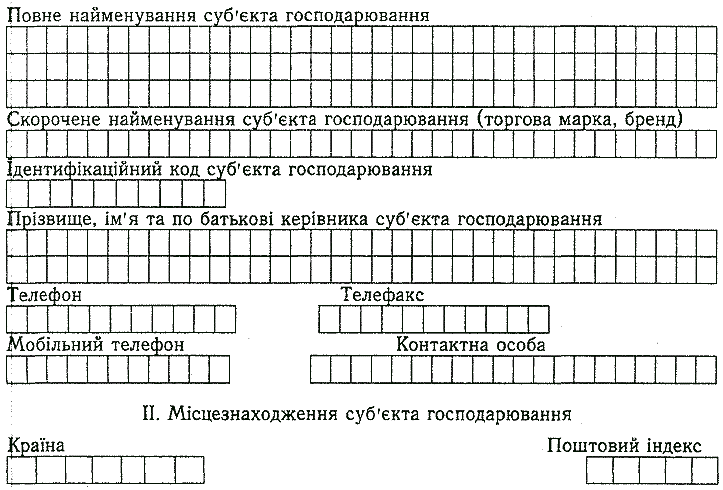 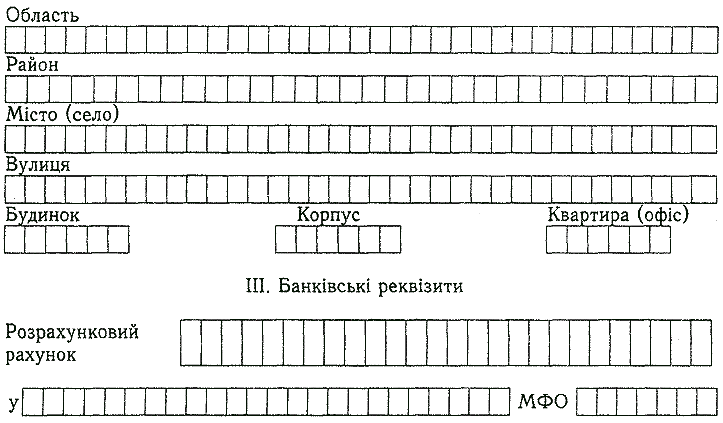 IV. Додаткова інформаціяV. Перелік документів, що додаються до заяви               МП                                                                                                                                                            Додаток 2	                                                                                                                до Умов проведення конкурсу з  перевезення                                                                                                                                                                                          пасажирів на міських  автобусних маршрутах            	                                                                      загального користування в м.Сватове Заява  про відмову від участі у конкурсі з перевезення пасажирів на міському маршруті загального користування___________________________________________________________________________________                                                                     (найменування перевізника-претендента)відмовляється від участі у конкурсі ___ ____________ 20__ р. і відкликає заяву на маршрут___________________________________________________________________________________,                                                                                       (назва маршруту)об'єкт конкурсу N _____________._______________________(посада)	_______________(підпис)	__________________________(прізвище, ім'я та по батькові)М. П.	____________ 20___року                                                                                                                        Додаток 3                                                                 до Умов проведення конкурсу з  перевезення                                                                                                                                                                пасажирів на міських  автобусних маршрутах            	                                             загального користування в м.СватовеПЕРЕЛІК
показників нарахування балів за системою оцінки пропозицій перевізників-претендентів                                                                                                                                     Додаток 4                                                                 до Умов проведення конкурсу з  перевезення                                                                                                                                                                пасажирів на міських  автобусних маршрутах            	                                             загального користування в м.СватовеАНКЕТА
до заяви про участь у конкурсі, оголошеному  в __________________________________________________________________________________________________________________________________________________________________________        Відповідно до вимог Закону України "Про автомобільний транспорт" та оголошення
__________________________________________ у __________________________________________
                             (найменування організатора)                                                     (назва та номер друкованого видання)___________________________________________________________ претендує на одержання права
                                       (найменування суб'єкта господарювання)здійснювати перевезення пасажирів у межах об'єкта конкурсу N _____________. Початкова та кінцева зупинки маршруту, основні проміжні зупинки Кількість рейсів Відстань від початкової до кінцевої зупинки, кілометрів Режим руху згідно з пунктом 10 Порядку проведення конкурсу з перевезення пасажирів на автобусному маршруті загального користування ______________________________________________________________________________________
______________________________________________________________________________________ ______________________________________________________________________________________
______________________________________________________________________________________         У зв'язку з участю в конкурсі підтверджую, що:спроможний виконувати вимоги статті 34 Закону України "Про автомобільний транспорт";згоден брати участь у конкурсі відпові до умов конкурсу, визначених організатором; з об'єктом конкурсу та його основними характеристиками ознайомлений; всі дані, викладені у поданих мною документах, відповідають дійсності; на момент проведення конкурсу не визнаний банкрутом, не порушено справу про банкрутство, або проводиться процедура санації; у разі перемоги згоден укласти договір. ___ ____________ 20_ р. _____________
(підпис заявника) _______________________________
(прізвище, ім'я та по батькові) Показники, які оцінюються конкурсним комітетом, та механізм нарахування балівКількість балів1. Характеристика роботи перевізника-претендента:1) сумарна пасажиромісткість автобусів (не нижче ЄВРО-2), які є власністю, співвласністю перевізника або взяті у лізинг для відповідного виду перевезень, місць:- для приміських перевезень (загальна місткість):від 300 до 400 включно+6понад 400+10- для міських перевезень (загальна місткість):для міст з кількістю жителів до 300 тис.:від 400 до 600 включно+6понад 600+10для міст з кількістю жителів від 300 до 700 тис.:від 600 до 1000 включно+6понад 1000+10для міст з кількістю жителів понад 700 тис.:від 1500 до 2000 включно+6понад 2000+10(бали нараховуються за видом (видами) сполучення, що включено до об'єкта конкурсу)(з 2012 до 2015 року кількість місць збільшується на 10 відсотків зазначеної величини щороку)(до 31 грудня 2011 р. до сумарної пасажиромісткості додається пасажиромісткість на автобуси, взяті в оренду)2) строк експлуатації автобусів (повних років з року виготовлення), роки:для міських і приміських перевезень:до 1+6від 1 до 4 включно+4від 4 до 7 включно+2для міжміських перевезень:до 4+6від 4 до 7 включно+4від 7 до 10 включно+2(середньозважена величина для автобусів, що заявлені на конкурс)2. Середньооблікова кількість працівників за період протягом року до дати оголошення конкурсу з окладом за штатним розписом із заробітною платою не менше встановленого законодавством мінімуму, що працюють на повну ставку, осіб:для міських і приміських перевезень:від 50 до 100 включно+6від 100 до 150 включно+8понад 150+10для міжміських перевезень:від 30 до 50 включно+6понад 50+83. Наявність:не менш як трьох працівників, які здійснюють щоденний контроль за технічним станом транспортних засобів+5не менш як двох працівників, які проводять щоденний огляд стану здоров'я водіїв+4(бали нараховуються у разі:- якщо працівники, які здійснюють щоденний контроль за технічним станом транспортних засобів, та працівники, які проводять щоденний огляд стану здоров'я водіїв, працюють на повну ставку та перебувають у штаті підприємства не менш як один рік до дати оголошення конкурсу;- розміщення матеріально-технічної бази на відстані не більш як 100 кілометрів від місця формування оборотного рейсу)4. Робота перевізника - переможця попереднього конкурсу не менше передбаченого договором (дозволом) строку на маршруті (маршрутах), що є об'єктом конкурсу+11(бали не надаються у разі роботи в статусі тимчасового перевізника (або перевізника, що виконував перевезення як претендент, що посів друге місце, протягом менш як два з половиною роки)5. Наявність протягом року до дати оголошення конкурсу дорожньо-транспортних пригод:з вини водія перевізника, у яких є загиблі-14з вини водія перевізника, у яких є постраждалі, якщо коефіцієнт к і 0,1-6де P - кількість дорожньо-транспортних пригод з вини водія перевізника-претендента протягом року до дати оголошення конкурсу (за інформацією представників органів державного контролю у сфері автомобільного транспорту, які входять до складу конкурсного комітету);a - кількість автобусів на момент оголошення конкурсуде P - кількість дорожньо-транспортних пригод з вини водія перевізника-претендента протягом року до дати оголошення конкурсу (за інформацією представників органів державного контролю у сфері автомобільного транспорту, які входять до складу конкурсного комітету);a - кількість автобусів на момент оголошення конкурсу6. Наявність протягом року до дати проведення конкурсу порушень, передбаченихстаттею 130 Кодексу України про адміністративні правопорушення, щодо заявленого на конкурс виду перевезень (середня кількість випадків на одного водія), якщо коефіцієнт (к):від 0,01 до 0,05 включно-4понад 0,05-15де P - кількість порушень, передбачених статтею 130 Кодексу України про адміністративні правопорушення протягом року до дати оголошення конкурсу (за інформацією представників органів державного контролю, які входять до складу конкурсного комітету);a - кількість водіїв на момент оголошення конкурсуде P - кількість порушень, передбачених статтею 130 Кодексу України про адміністративні правопорушення протягом року до дати оголошення конкурсу (за інформацією представників органів державного контролю, які входять до складу конкурсного комітету);a - кількість водіїв на момент оголошення конкурсу7. Наявність свідоцтв відповідності автобусів, які заявлені для виконання перевезень за об'єктом конкурсу, параметрам комфортності (застосовується на міжміських маршрутах)Величина коефіцієнта, за який нараховуються бали (K):від 0,25 до 0,5 включно+3від 0,5 до 1 включно+5понад 1+6де N1, N2, NX - кількість зірочок комфортності, присвоєних кожному окремому автобусу;C - кількість автобусів, що подаються на об'єкт конкурсу;U - кількість зірочок, рекомендованих організатором на об'єкт конкурсуде N1, N2, NX - кількість зірочок комфортності, присвоєних кожному окремому автобусу;C - кількість автобусів, що подаються на об'єкт конкурсу;U - кількість зірочок, рекомендованих організатором на об'єкт конкурсу8. Наявність сертифіката відпо-ності послуг+4Найменування показникаЗазначення кількостіЗазначення кількостіХарактеристика перевізника-претендента:1. 1) сумарна пасажиромісткість автобусів (не нижче ЄВРО-2), які є власністю, співвласністю перевізника або взяті у лізинг*____________Для міжміських перевезень (категорія М3 класу В, III), місць для сидіння____________- марка, модель, кількість автобусів, одиниць____________- марка, модель, кількість автобусів, одиниць____________...Необхідна кількість автобусів для перевезень, які повинні виконуватися відповідно до чинних договорів (дозволів)____________для міських, приміських перевезень (загальна місткість):____________- марка, модель, кількість автобусів, одиниць____________- марка, модель, кількість автобусів, одиниць____________...необхідна кількість автобусів для перевезень, які повинні виконуватися відповідно до чинних договорів (дозволів)____________Найменування показникаЗазначення кількостіЗазначення кількостіНайменування показникаКількість роківКількість зірочок комфортності2) строк експлуатації (повні роки з року виготовлення) автобусів, що заявлені на конкурс, та наявність свідоцтв відповідності автобусів параметрам комфортності (на міжміських маршрутах):автобус 1____________автобус 2____________автобус 3____________............2. Середньооблікова кількість працівників за період протягом року до дати оголошення конкурсу з окладом за штатним розписом із заробітною платою не менше встановленого законодавством мінімуму, що працюють на повну ставку, осіб______3. Кількість працівників, що працюють на повну ставку та перебувають у штаті підприємства не менш як один рік до дати оголошення конкурсу, які здійснюють щоденний контроль за технічним станом транспортних засобів______Кількість працівників, що працюють на повну ставку та перебувають у штаті підприємства не менш як один рік до дати оголошення конкурсу, які проводять щоденний огляд стану здоров'я водіїв______Наявність сертифіката відповідностіСерія __________N _________________ ____________ 20__ р.___ ____________ 20__ р.___ ____________ 20__ р.М. П.____________
(підпис)__________________________________________
(прізвище, ім'я та по батькові особи, що заповнила анкету)